Application Form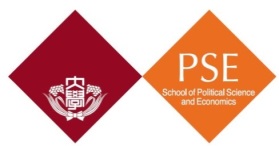 2018 Change of Affiliation (September Entry)Application Form2018 Change of Affiliation (September Entry)School of Political Science and EconomicsWaseda University<Office Use Only><Office Use Only>